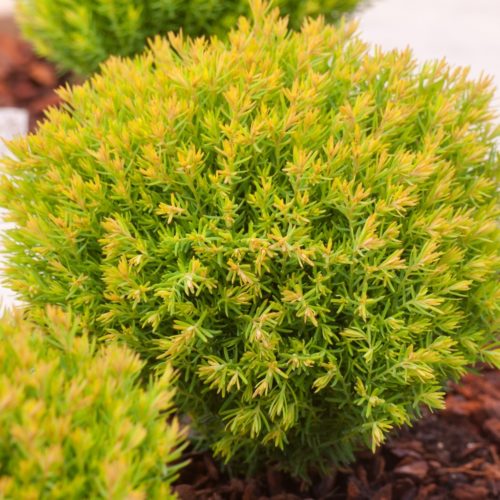 Photo by Dobbies Nursery UKSiena Sunset Arborvitae                    Arborvitae Siena SunsetMoved to a Condo but still love plants?  This itty bitty shrub is perfect for you!Nice for small garden spaces or large deck containers where year round color is desired.  Good to zone 3 so okay for year round container gardeningVery slow grower; gets an orange yellow hue in the fall for even more interest18” H x 18” W at full growthPrefers rich well-drained soil, consistent moisture in sun to partial sun location